Investigating Bivariate Measurement Data using iNZightStatistics Teachers Day22 November 2012Ross ParsonageBasic principlesEach component of the cycle is communicatedUse contextRefer to visual aspectsCommenting on featuresTrendRefer to the graphLinear or non-linearUse descriptions of variablesAssociation (Nature)Refer to the graphUse descriptions of variablesUse a contextual descriptionUse “tends to”Can use terms such as positive, negative associationFinding a modelSay why they are fitting this modelDiscuss appropriatenessStrengthMust refer to visual aspects (degree of scatter or closeness of points to the fitted model)Use terms such as strong, moderate or weakIf linear, could refer to the correlation coefficient r, but not at the expense of visual aspectsUnusual points or other featuresRefer to the graphRefer to data points where appropriateHigher level considerationsJustifyExtendReflectPosing an appropriate relationship question using a given multivariate data setConsider several sensible pairs of variablesReflect on pairs of variables before deciding on those to investigateExtend the investigation to at least two questionsSelecting and using appropriate displaysJustify placement of variables on axesIdentifying features in data (includes describing the nature and strength of the relationship and relating this to the context)Consider contextual reasons for featuresDiscuss relevance to a wider populationThe existence of a statistical relationship does not necessarily imply causationAcknowledge that other factors (which should be specifically identified) could influence the response variableFinding an appropriate modelConsider alternative models, if appropriateConsider improving the model by removal of outliers (as long as this is justifiable) and repeating the analysisAnalyse separate subsetsTake account of the number of data pointsUsing the model to make a predictionJustify choice of the variable to use for predictions (This can be done if different investigations use the same response variable but different explanatory variables)Justify the value of the x-value usedDiscuss relevance to a wider populationDiscuss precision of predictionsGeneralState any assumptions and discuss the effect on the validity of the analysisOther issues I have been ponderingThe use or articles or reports to assist contextual understandingThe effect of outliers on a modelThe process used for fitting a line to data that has a linear trendResiduals and residual plotsTransforming variablesWhere to get iNZightVIT?http://www.stat.auckland.ac.nz/~wild/iNZight/dlw.html Using iNZight to start a bivariate measurement data analysisOpen the iNZight folderSelect the START-iNZightVIT.bat (You may get an Open File – Security Warning. If you do, select Run)After a short time this will appear: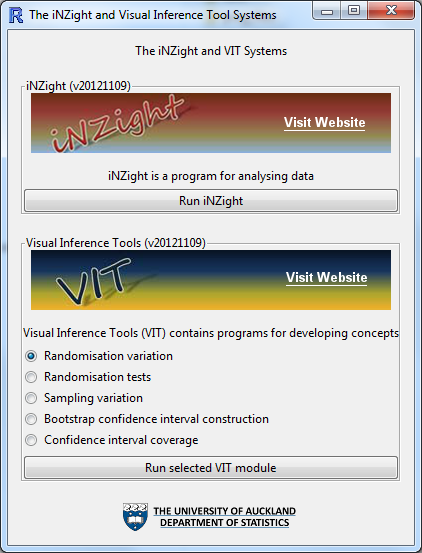 Click on Run iNZightThis will appear: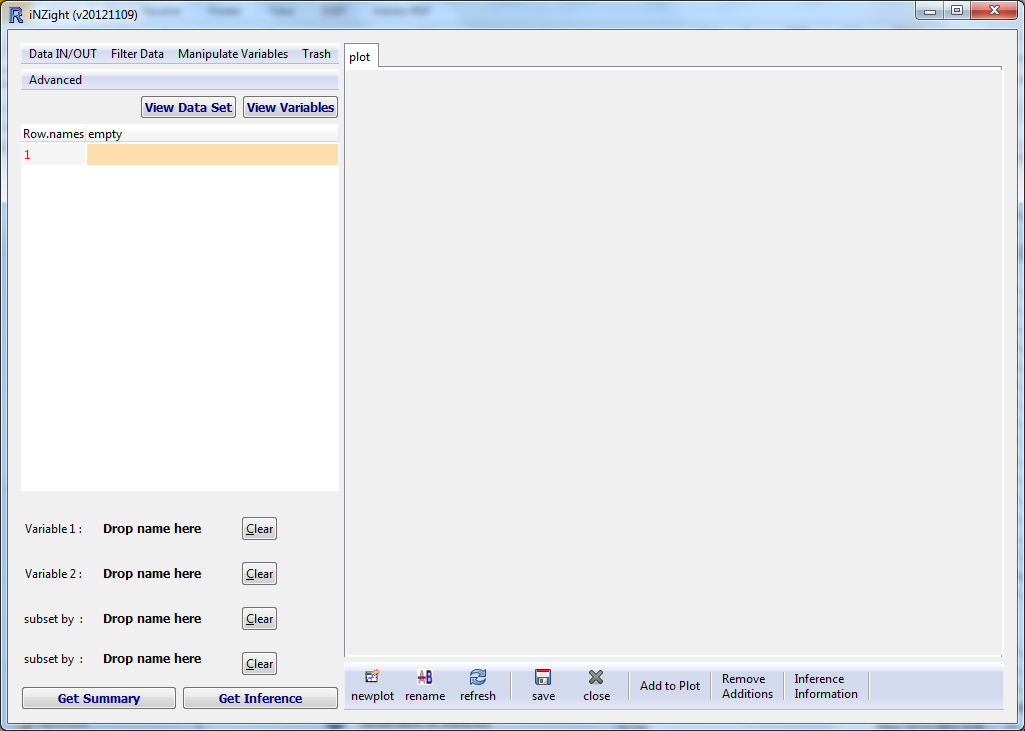 Click on Data IN/OUTFrom the drop-down menu, select Import DataIn the File Browser box, click on the ‘browse’ button to find the csv file to importClick OKThe data set now appears.Drag the variable name of the explanatory variable to Variable 1.Drag the variable name for the response variable to Variable 2.The scatter plot will appear in the display screen.Data sourcesCensusAtSchool NZhttp://www.censusatschool.org.nz/resources/data-analysis-tools/StatisticsNZ SURFhttp://www.stats.govt.nz/searchresults.aspx?q=SURF These may not have enough quantitative variablesOzDASL – Australasian Data and Story Libraryhttp://www.statsci.org/data/ The Multiple Regression and Multiple Regression with Factors datasets are probably more useful than the First Course in Statisticshttp://www.statsci.org/data/multiple.html DASLhttp://lib.stat.cmu.edu/DASL/ ConnectMVhttp://datasets.connectmv.com/ Some are simulated dataStatLib JASA Data Archive (17 data sets)http://lib.stat.cmu.edu/modules.php?op=modload&name=PostWrap&file=index&page=jasadata/ StatLib Dataset Archive (111 data sets)http://lib.stat.cmu.edu/modules.php?op=modload&name=PostWrap&file=index&page=datasets/ StatLib Data Expo Archive (9 data sets)http://lib.stat.cmu.edu/modules.php?op=modload&name=Downloads&file=index&req=viewsdownload&sid=30 http://www.mvstats.com/Resources/page3_datasets_greatideas.htm Has links to 8 sources of statistical datasetsSome links are brokenThere are no data sets in the UCLA Case StudiesThe UCI Machine Learning Repository looks worthwhilehttp://www.models.life.ku.dk/datasetsQuality and technology based from Department of Food Science, University of CopenhagenMany are in Matlab formatFrom the Department of Statistics, University of Munichhttp://www.stat.uni-muenchen.de/service/datenarchiv/welcome_e.html NationMasterhttp://www.nationmaster.com/index.php Huge database of statistics from many countries